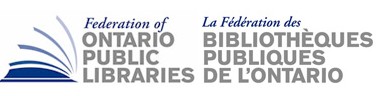 Federation of Ontario Public LibrariesMeeting of the Board of DirectorsMinutesFriday, March 22, 201910:00 am – 2:00 pm TORONTO REFERENCE LIBRARY – 789 Yonge Street – Founder’s RoomAttendees:	Alicia Kilgour, Catherina Rouse, Christina Blazecka, Feather Maracle,  Jennifer LaChapelle, Julia Merritt,  Kathy Fisher, Margaret MacLean,  Margie Singleton, Mary Chevreau, Nadine Williams,  Rebecca Hunt,  Sabrina Saunders,  Sheri Mish, Wayne GrecoRegrets:	Elizabeth Glass, Samara Cull, Sonya Doyle, Vickery Bowles, Anand Date, Paul AinslieAbsent:	Guest(s)	Brendan Howley,   Staff: 		Stephen Abram, Helen MorrisonAGENDA									      TIME (Min.)CALL TO ORDER	2FOPL Board of Directors meeting called to order at 10:06 amREGRETS	2As notedDECLARATIONS OF CONFLICT OF INTERESTAlways updated at http://Stephen’s Lighthouse.com/lighthouse consulting –inc/	1Stephen Abram: consulting to PLs (Barrie PL, Waterloo PL/Edmonton P/L/St Mary’s/
Caledon PL, East Gwillimbury, Woodstock PL, Gravenhurst PL, Lambton County), OMA,  investments  in Library start-ups, teaching at iSchool (U of T) as well as a partnership and advisory  council positions.APPROVAL OF AGENDA	2MOTION:To Approve the FOPL Board of Director’s Agenda of Friday, March 22, 2019,        Moved by:       Margaret MacLean, Thunder Bay Public Library        Seconded By:       Mary Chevreau, Kitchener Public Library       /All in favourAPPROVAL OF MINUTES OF FOPL AGM – January 31, 2019	2       MOTION:  To approve the Minutes of the FOPL AGM- January 31, 2019       Moved by:       Margie Singleton, Vaughan Public Libraries       Seconded By:       Wayne Greco, Sault Ste. Marie Public Library       /All in favoura) MOTION:  To receive the new by-lawsMoved by:       Mary Chevreau, Kitchener Public Library       Seconded By:       Margie Singleton, Vaughan Public Libraries       /All in favour APPROVAL OF POST AGM BOARD MEETING –JAN. 31, 2019	5        MOTION:         To approve the Minutes of the post AGM Board Meeting-Jan. 31, 2019       Moved by:       Margie Singleton, Vaughan Public Libraries       Seconded By:       Alicia Kilgour, Niagara Falls Public Library       /All in favourAPPROVAL OF CHAIR’S COMMENTS/REPORT	10No item to receiveTREASURER’S UPDATE	5MOTION:  That the Treasurer’s Report for the period ending February 28, 2019 be received.        Moved by:       Margaret MacLean, Thunder Bay Public LibrarySeconded by:       Jennifer LaChapelle, Clearview Public Library       /All in favourAPPROVAL OF EXECUTIVE DIRECTOR’S REPORT	10MOTION:  That the report of the Executive Director be received as circulatedOur ministry relationships are good  Had many ministry meetings – working on Infrastructure/Municipal/Intergovernmental/Francophone affairsWon’t know what’s in the budget until April- hoping we’ve protected our $17 millionTalking about connectivity fund and how it relates to the $100m broadband announcementWe feel the 100M should be for G3 and lower- taking a “wait and see” attitudeAsked ‘Service Ontario’ that libraries stand prepared to take on this roleWe need proper webinar based training and e-training for staff on how to handleGLAM summit coming up in MontrealQueen’s Park Day –scheduled for Nov. 28- FOPL Nov. 22 board meeting date will be moved to Nov. 29, 2019HR Capacity committee –have done 2 surveys of CEO and high potential mgmt. candidates.  Data showed soft middleSOLS/OLS-N/Stephen and Shelagh created a new CEO discussion listMoved by:       Jennifer LaChapelle, Clearview Public Library       Seconded By:       Wayne Greco, Sault Ste. Marie Public Library       /All in favour	152019 BOARD NOMINATION PLANNINGMOTION:  That the board approve the nomination of Nadine Williams of the Whitchurch-Stouffville Public Library as trustee to the Small/Medium caucus.Moved by:Jennifer LaChapelle, Clearview Public LibrarySeconded by:Mary Chevreau, Kitchener Public Library /All in favourFOPL BOARD COMMITMENT TO FIRST NATIONS CALL TO ACTION	10MOTION:  That FOPL endorse the new revised CFLA report as a definitive document as recommended by Feather MaracleMoved by:Feather Maracle, Six Nations Public LibrarySeconded by:Alicia Kilgour, Niagara Falls Public Library /All in favourCFLA items	10MOTION:To support the CFLA Strategic PlanMoved by:Margie Singleton, Vaughan Public LibrariesSeconded by:Feather Maracle, Six Nations Public Library /All in favourMOTION:To support the CFLA Federal Election AdvocacyFopl board will suggest to CFLA the following 3 items for election:Infrastructure money for indigenous public library servicesMoney for CELA digitization and ongoing operationsBroadband fundingMoved by:Feather Maracle, Six Nations Public LibrariesSeconded by:Mary Chevreau, Kitchener Public Library /All in favourCOUNSEL PUBLIC AFFAIRS UPDATE & RECOMMENDATIONS	30Stephen provided the board with a verbal report Stephen writing 2 press releases and has been invited to Budget Lock-upneed to wait for line by line expenditure reportKeeping our eye on regional consultationsAdvice-keep talking to your MPP’sART IN YOUR WALLET BOOK PROJECT	20Stephen explained to the board the success of our book and that it
 is selling well and being used a gift for councilors/trusteesBOOKVERTISING	10Charitable actJuniper offered to do program for usGood initiative and good feedback but needs some ‘tweaking’WORKING GROUPS	25Stephen updated the board on the  current activities of the 5 working	
groups to date	MARKETING PLAN PROJECT	25Brendan Howley gave a presentation on the OMD project to dateExplained the micro-videos, podcasts, LDII, newsletter and 2019/2020
initiatives for discussion	OTF APPLICATION	5Stephen working with the Trillium Foundation to see how to 
apply for OTF fundingUpdating OTF website - Stephen will send to our members under 20kEXECUTIVE DIRECTOR CONTRACT REVIEW	10Board went in-camera to discuss the Executive Director’s
 performance appraisal Adjournment: 2:25Moved by:Jennifer LaChapelle, Clearview Public Library/All in favour